Southington Public Schools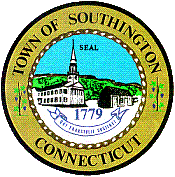 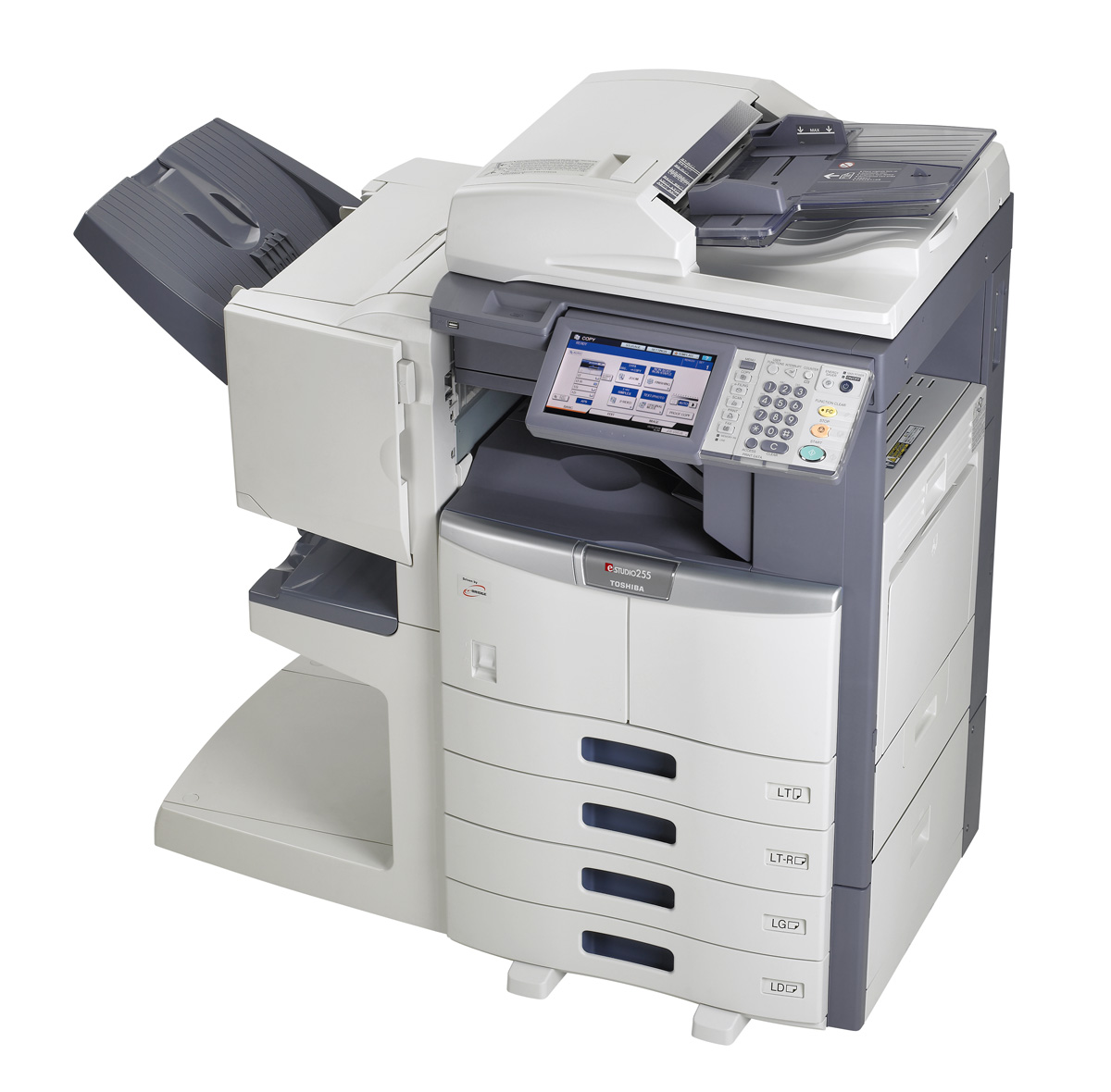 Southington, ConnecticutCOPY REQUESTCopy Title: 								No. of Pages: 		 Number of Copies Required:  				Paper Color:		White:		Blue:			Pink:					Green:		Yellow:		Other:		Print on Both Sides:	Yes:			No:		Staple:			Yes:			No:		Special Instructions:																																																	